ПРЕДСТАВЛЕНИЕ НАЛОГОВОЙ 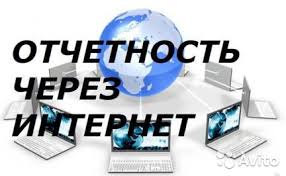 ОТЧЁТНОСТИ В ЭЛЕКТРОННОЙ ФОРМЕ Межрайонная ИФНС России №3 по Архангельской области и Ненецкому автономному округу предлагает Вам подключиться к телекоммуникационным каналам связи, осуществить необходимые организационно-технические мероприятия и перейти к представлению налоговых деклараций (расчетов) в налоговый орган в электронном виде через  Интернет.Представление отчетности в электронной форме осуществляется по телекоммуникационным каналам связи (ТКС) с применением усиленной квалифицированной электронной подписи через операторов электронного документооборота.ТКС – это система представления налоговой и бухгалтерской отчетности в электронном виде.Преимущества данного способа представления:•	нет необходимости приходить в налоговые органы, так как отчетность в любое время суток может быть отправлена из офиса налогоплательщика (экономия временных затрат);•	не требуется дублирования сдаваемых документов на бумажных носителях;•	сокращение количества технических ошибок (отчетность формируется в утвержденном формате с использованием средств выходного контроля, посредством которого проверяется правильность заполнения полей форм отчетности);•	оперативность обновления форматов представления отчетности (при изменении форм налоговой и (или) бухгалтерской отчетности или введении новых форм отчетности до срока представления отчетности налогоплательщик получает возможность обновить версии форматов в электронном виде);•	гарантия подтверждения доставки документов (возможность в течение суток получить подтверждение выполнения обязательств налогоплательщиком, а также в оперативном режиме посмотреть свою личную карточку, таким образом, нет необходимости ждать актов сверки);•	защита отчетности, представляемой в электронной форме по ТКС, от просмотра и корректировки третьими лицами;•	возможность получения в электронном виде справки о состоянии расчетов с бюджетом, выписки операций по расчетам с бюджетом, перечень налоговой и бухгалтерской отчетности, представленной в налоговую инспекцию, акт сверки расчетов по налогам, сборам, пеням и штрафам, актуальные разъяснения ФНС России по налоговому законодательству а также направить запрос информационного характера в налоговые органы.Представление отчетности в электронной форме с применением усиленной квалифицированной электронной подписи в рамках проводимого ФНС России пилотного проекта может осуществляться через сайт Федеральной налоговой службы Российской Федерации.Подробную информацию о данном способе представления можно получить на сайте ФНС России www.nalog.ru с помощью сервиса "Представление налоговой и бухгалтерской отчетности в электронном виде".В настоящее время на территории Архангельской области действуют операторы связи:В настоящее время в рамках реализованного Федеральной налоговой службой пилотного проекта налогоплательщикам всех категорий предоставлена возможность представления налоговой и бухгалтерской отчетности в налоговые органы с использованием электронной подписи налогоплательщика через официальный сайт ФНС России с помощью сервиса «Представление налоговой и бухгалтерской отчетности в электронном виде» (http://nalog.ru/rnXX/service/pred_elv/, где XX – код соответствующего субъекта Российской Федерации).            Сертификат ключа квалифицированной электронной подписи можно получить в любом удостоверяющем центре, аккредитованном в Министерстве связи и массовых коммуникаций Российской Федерации. Перечень удостоверяющих центров:г. Архангельск, ул. Шубина, д. 30;г. Архангельск, Окружное шоссе, д. 9;г. Архангельск, ул. Набережная Северной Двины, д.28.Дополнительная информация размещена на стартовой странице сервиса «Представление налоговой и бухгалтерской отчетности в электронном виде».Следует обратить внимание, что данный сервис позволяет направлять в налоговые органы в электронном виде по телекоммуникационным каналам связи налоговую и бухгалтерскую отчетность, за исключением налоговой декларации по налогу на добавленную стоимость (далее – НДС), согласно пункту 5 статьи 174 Кодекса.Налогоплательщики НДС (в том числе являющиеся налоговыми агентами), а также лица, указанные в пункте 5 статьи 173 Кодекса, обязаны представить в налоговые органы по месту своего учета соответствующую налоговую декларацию по установленному формату в электронной форме по телекоммуникационным каналам связи через оператора электронного документооборота.Информацию об участниках информационного обмена, о порядке подключения и представления налоговых деклараций расчетов) в электронном виде по телекоммуникационным каналам связи Вы можете получить непосредственно в инспекции ФНС России по месту учета в Межрайонная ИФНС России №3 по Архангельской области и Ненецкому автономному округу (тел. 5-14-48, 5-14-64) или на Интернет - сайте ФНС России (www.nalog.ru).Специализированный оператор связиРегиональные и местные представители оператора связиООО «Эксперт-Центр»Разработчик технологии:ООО «Тензор», г.Ярославль Сайт: www.expertc.ru E-Mail: nalog@expertc.ruАдрес: .Архангельск, пр.Обводный канал, д. 119 оф.9 Тел./факс: (8182)21-21-75/21-21-30 Контактное лицо: Селиванов Алексей Викторович, 8(921)241-49-70ЦИТ «Инфосервис»Адрес: 164170, Архангельская область, г. Мирный, ул.Советская, д80 кв.8; ул.Гагарина, д.1 А эт.2 Тел./факс: (81834)5-52-18 E-Mail: infoservis@inbox.ru Контактные лица: Лось Валерий Валентинович, (921) 721-09-75 Зотова Наталья Николаевна, (921) 245-34-88ООО «Двин-Софт»Адрес: 165300, Архангельская область, г. Котлас, ул.Орджоникидзе, 30 Тел. / факс: (81837) 3-38-39, 3-27-16 E-Mail: dvinsoft@atnet.ru Контактные лица: Савин Александр Викторович, Чащин АлексейЗАО «Спутник»Адрес: 166000, Ненецкий автономный округ, г. Нарьян-Мар, ул. Ленина, Д.29Б, оф.5. Телефон: (81853) 4-26-88, факс: (81853) 4-07-97 E-Mail: sputnik@atnet.ru Контактное лицо: Тахаутдинов Андрей МазгутовичФГУП «Центр-информ»Разработчик технологии: ЗАО «ПФ «СКБ Контур», г.Екатеринбург E-Mail: app_ca@atlasnw.ru, (343) 3707370 Адрес: .Санкт-Петербург, ул.Шпалерная, д.26 а/я 149 Тел. / факс: (812) 303-90-20 / 740-36-51 380-00-21 (доб.218) Горбунов Дмитрий 740-54-05 aрр_ca@atlasnw.ru http://7405405.ru; http:// nalog29.atlasnw.ru; http:// nalog29.center-inform.ruООО «Штурман ИТ»Адрес: .Архангельск, ул.Шубина, д.32 оф. 417 Тел./факс: (8182) 460-244/460-243; 460-422; 460-322 факс24-33-02 E-Mail: shturman-it@yandex.ru. rkv@atlasnw.ru Контактное лицо: Репняков Константин Викторович, 8(921)292-26-02 http://ke29.ruООО «Фалькон Плюс»Разработчик технологии: ООО «Такском», г. Москва Сайт: http://www.falconplus.ru E-Mail: office@falconplus.ru Адрес: .Архангельск, ул.Вельская, д.1 Тел. / факс: (8182) 636-085, 685-142, 684-812 Контактное лицо: Волков Александр АлександровичООО «Тарасофт»Адрес: 166000, Ненецкий автономный округ, г.Нарьян-Мар, ул. Ленина, д. 14а Тел. / факс: (81853) 4-48-48,4-48-49 E-Mail: reception@tarasoft.atnet.ru Контактное лицо: Авдеев Олег Геннадьевич 8(911)564-48-48 ООО «Бухгалтерский дом Талисман»Адрес: г. Северодвинск, ул. Бойчука, д.З, оф.406 Тел.(8184)581-771 Стрекаловская Людмила Валентиновна дир E-mail: talusman@atnet.ruООО "Центр "Профессионал"г. Котлас, ул. Карла Маркса, дом 33, оф. 216 тел. (81837)5-04-62 Трубачов Максим Александрович E-mail: profymax@atnet.ruООО «Бизнес-Партнер»г. Коряжма ул. Кирова д. 27А тел. (81850)5-71-10, 3-94-54 Каликин Андрей Геннадьевич E-mail: ka@cons.atnet.ru ИП Кабашов Дмитрий Николаевичг. Няндома ул. Ленина д. 43 кв. 16 тел. 8-911-574-2001,(81838)6-36-66 E-mail: dmitry-kabashov@ramblcr.ruООО «Такском»Разработчик технологии: ООО «Такском», г. Москва Сайт: http://www.taxcom.ru/ E-Mail: taxcom_orr@taxcom.ru Адрес: .Москва, ул.Плющиха, д.26/2, ген.директор Пушкин Сергей Александроич Тел./факс: (495) 730-16-17, 225-24-28 Контактное лицо:Слуханчюк Игорь Евгеньевич , (495) 730-16-17 (доб.124)ООО «Фалькон Плюс»Разработчик технологии: ООО «Такском», г, Москва Сайт: http://www.falconplus.ru E-Mail: office@falconplus.ru Адрес: .Архангельск, ул.Вельская, д.1 Тел. / факс: (8182) 636-085, 685-142, 684-812 Контактное лицо: Волков Александр Александрович, (8182)27-10-42ООО «Консультант- сервис»E-Mail: burkov@comtеlkotlas.ru Адрес: .Котлас, ул.Кузнецова, д.5в Тел. /факс: (81837) 27184 Контактное лицо:Бурков Сергей АлександровичООО «Сталкер-компьютеры»E-Mail: 1C2006@mail.ru Адрес: .Коряжма, а/я 360 Тел./факс: (81850)57332, Контактное лицо:Попов Андрей Владимирович, +7(921)8110001ООО «АРГОС»Разработчик технологии:ООО «АРГОС», г. Санкт-Петербург Сайт: www.argos-nalog.ru E-Mail продаж: e-nalog@argosqrp.ruE-Mail тех.поддержки: support@argosqrp.ruАдрес: .Санкт-Петербург, пр. Ленинградский, д. 168, офис 323.  Тел./факс: (812) 610-5-610Тел./факс тех.поддержки:  (812) 335-55-27 ООО « Компания «ТЕНЗОР»Разработчик технологии:ООО «Тензор», г. Ярославль Сайт: www.tensor.ru E-Mail: tensor@tensor.ruАдрес: . Ярославль, пр. Московский, д. 12  Тел./факс: (4852) 26-20-00 Контактное лицо: Кошелев Александр ЕвгеньевичФилиал ФГУП ГНИВЦ ФНС Россиив Сибирском федеральном округеРазработчик технологии:ФГУП ГНИВЦ ФНС России, г.МоскваСайт: www.sfo.gnivc.ru E-Mail: uc@sfo.gnivc.ruАдрес: .Кемерово, пр. Кузнецкий, д. 70а  Тел./факс: (3842) 75-56-30 (3842) 34-92-95 42-18-77,+79115570021Архангельская область ОАО «СКБ-Банк» Архангельская область, г.Архангельск, Набережная Северной Двины д. 30  Сайт:www.skbbank.ruЕ-mail:lomh01@skbbank.ru(8182)42-18-78,42-18-76,, г.Северодвинск, ул.Ломоносова, д.76/аСайт:www.skbbank.ruЕ-mail:sevh01@skbbank.ru(8184)92-04-41,92-04-42,92-04-43       СООБЩАЕМ, что клиенты ОАО «СКБ-банк» могут проводить платежи и отправлять электронную отчетность (декларации) по телекоммуникационным каналам связи в одном окне подписывая одной подписью. Подключение к интернет-банку осуществляется бесплатно отправка отчетов в ФНС бесплатно. Стоимость квалифицированной электронной подписи составляет 500 рублей. Архангельское отделение № 8637 ОАО «Сбербанк России».Архангельск, пр.Ломоносова, д.137Сайт:www.sberbank.ruЕ-mail:sivkova_ov@asb.ru(8182) 21-19-34, 28-87-04Контактное лицо СивковаОльга ВладимировнаКлиенты ОАО «Сбербанк России» могут проводить платежи и отправлять электронную отчетность (декларации) по телекоммуникационным каналам связи в одном окне подписывая одной подписью. www.b-kontur.ru -направления отчетности по ЕНВД, УСНО;- получение справок о состоянии расчетов на запрашиваемую дату;- выписок и актов сверки на запрашиваемый период;- получение писем от налоговой инспекции.